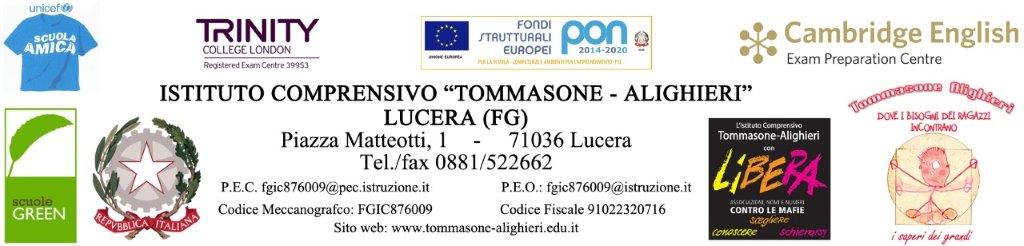 La compilazione del PDP è effettuata dopo un periodo di osservazione dell’allievo, entro il primo trimestre. Il PDP viene deliberato dal Consiglio di classe, firmato dal Dirigente Scolastico, dai docenti e dalla famiglia (e dall’allievo, qualora lo si ritenga opportuno).L’eventuale coinvolgimento degli alunni in DDI dovrà essere attentamente valutato dal Cdc e dalla famiglia, verificando che l’utilizzo degli strumenti tecnologici costituisca per essi un reale e concreto beneficio in termini di efficacia della didattica.Riportare nel PDP le decisioni assunte.Coordinamento fra i Doc del Cdc sul carico di lavoro giornaliero da assegnare.Utilizzo di materiale didattico personalizzato audio/video, per dare la possibilità di ascoltare più volte le lezioni anche off-line.Proposta di contenuti essenziali e definizioni chiare delle tracce relative agli argomenti di studio oggetto delle verifiche.N.B. particolare cura andrà riservata agli interventi, condivisi e pianificati anche con il personale esterno che segue gli alunni, da attuare a distanza per alunni H – BES -DSA.Link di collegamento…………………………….Tempo scuola per attività sincrone____________________________Tempo scuola per attività asincrone____________________________Assegnazione di compitiIn base alla programmazione di classe ogni docente disciplinare avrà cura di specificare il proprio intervento personalizzato, individuando eventuali modifiche degli obiettivi specifici di apprendimento predisposti dai piani di studio per l’anno scolastico in corsoQuesto documento sarà consultato da eventuali supplenti dei docenti titolari della classeLe parti coinvolte si impegnano a rispettare quanto condiviso e concordato, nel presente PDP, per il successo formativo dell'alunno. I Genitori condividono le strategie, le metodologie le misure compensative, gli strumenti dispensativi riportati nel Piano didattico personalizzato I genitori non condividono l’uso delle seguenti misure dispensative o strumenti compensativi, di seguito riportati:                                    FIRMA DEI GENITORI___________________________                ___________________________Lucera, ___________				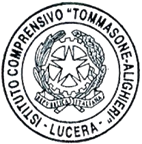  P.D.P. PIANO DIDATTICO PERSONALIZZATOPER ALLIEVI CON DISTURBI SPECIFICI DI APPRENDIMENTO(DSA – LEGGE 170/2010)A.S. 2022 /2023Alunno/aClasse             Sez.Coordinatore di classe/teamReferente DSA/BESDATI ANAGRAFICI ED INFORMAZIONI ESSENZIALI DI PRESENTAZIONE DELL’ALLIEVODATI ANAGRAFICI ED INFORMAZIONI ESSENZIALI DI PRESENTAZIONE DELL’ALLIEVOData e luogo di nascitaNazionalitàResidenzaIndirizzoINDIVIDUAZIONE DELLA SITUAZIONE DI BISOGNO EDUCATIVO SPECIALEINDIVIDUAZIONE DELLA SITUAZIONE DI BISOGNO EDUCATIVO SPECIALEINDIVIDUAZIONE DELLA SITUAZIONE DI BISOGNO EDUCATIVO SPECIALEINDIVIDUAZIONE DELLA SITUAZIONE DI BISOGNO EDUCATIVO SPECIALEINDIVIDUAZIONE DELLA SITUAZIONE DI BISOGNO EDUCATIVO SPECIALEDA PARTE DI: (come da documentazione presentata a scuola)Servizio Sanitario – Diagnosi/Relazione multi professionale  Altro servizio – Documentazione presentata alla scuolaConsiglio di classe – relazione didattica pedagogicaRedatta dal team docenti ………….in data(Relazione da allegare)Relazione dei servizi socialiDA PARTE DI: (come da documentazione presentata a scuola)Servizio Sanitario – Diagnosi/Relazione multi professionale  Altro servizio – Documentazione presentata alla scuolaConsiglio di classe – relazione didattica pedagogicaRedatta dal team docenti ………….in data(Relazione da allegare)Relazione dei servizi socialiDA PARTE DI: (come da documentazione presentata a scuola)Servizio Sanitario – Diagnosi/Relazione multi professionale  Altro servizio – Documentazione presentata alla scuolaConsiglio di classe – relazione didattica pedagogicaRedatta dal team docenti ………….in data(Relazione da allegare)Relazione dei servizi socialiDA PARTE DI: (come da documentazione presentata a scuola)Servizio Sanitario – Diagnosi/Relazione multi professionale  Altro servizio – Documentazione presentata alla scuolaConsiglio di classe – relazione didattica pedagogicaRedatta dal team docenti ………….in data(Relazione da allegare)Relazione dei servizi socialiDA PARTE DI: (come da documentazione presentata a scuola)Servizio Sanitario – Diagnosi/Relazione multi professionale  Altro servizio – Documentazione presentata alla scuolaConsiglio di classe – relazione didattica pedagogicaRedatta dal team docenti ………….in data(Relazione da allegare)Relazione dei servizi socialiTIPOLOGIA DEL DISTURBOTIPOLOGIA DEL DISTURBOTIPOLOGIA DEL DISTURBOTIPOLOGIA DEL DISTURBODISLESSIADISGRAFIADISORTOGRAFIADISCALCULIAMISTO     SI            NO     SI        NO     SI              NO     SI            NO    SI           NOCODICE O CODICI ICF RIPORTATI SULLA DIAGNOSICODICE O CODICI ICF RIPORTATI SULLA DIAGNOSICODICE O CODICI ICF RIPORTATI SULLA DIAGNOSICODICE O CODICI ICF RIPORTATI SULLA DIAGNOSICODICE O CODICI ICF RIPORTATI SULLA DIAGNOSIRedatta dal Dr.                                                                                                In dataRedatta dal Dr.                                                                                                In dataRedatta dal Dr.                                                                                                In dataRedatta dal Dr.                                                                                                In dataRedatta dal Dr.                                                                                                In dataSITUAZIONE DIAGNOSTICA INVARIATASITUAZIONE DIAGNOSTICA INVARIATASITUAZIONE DIAGNOSTICA INVARIATASITUAZIONE DIAGNOSTICA INVARIATASITUAZIONE DIAGNOSTICA INVARIATADSA DI NUOVA INDIVIDUAZIONEDSA DI NUOVA INDIVIDUAZIONEDSA DI NUOVA INDIVIDUAZIONEDSA DI NUOVA INDIVIDUAZIONEDSA DI NUOVA INDIVIDUAZIONEAGGRAVAMENTO DEL DISTURBO DSAAGGRAVAMENTO DEL DISTURBO DSAAGGRAVAMENTO DEL DISTURBO DSAAGGRAVAMENTO DEL DISTURBO DSAAGGRAVAMENTO DEL DISTURBO DSACon aggiornamenti diagnositici prodotti in data:Con aggiornamenti diagnositici prodotti in data:Con aggiornamenti diagnositici prodotti in data:Con aggiornamenti diagnositici prodotti in data:Con aggiornamenti diagnositici prodotti in data:Altre relazioni cliniche:Altre relazioni cliniche:Altre relazioni cliniche:Altre relazioni cliniche:Altre relazioni cliniche:Interventi riabilitativi:Interventi riabilitativi:Interventi riabilitativi:Interventi riabilitativi:Interventi riabilitativi:In relazione alle lingue straniere, riportare quanto scritto nella certificazione (se esonerato o dispensato:Una (                                                        )Od entrambe le lingue straniere, così come riportato dalla certificazione                                                   La famiglia ed il Consiglio di classe NON ritengono opportuno esonerare    dall’insegnamento di         una (                                   )        od entrambe le lingue straniere, così come riportato dalla certificazione.La famiglia ed il Consiglio di classe NON ritengono opportuno dispensare dallo scritto il minore, così come riportato dalla certificazione, ma saranno utilizzati gli strumenti compensativi previsti dalla normativa.                                                 INFORMAZIONI GENERALI FORNITE DALLA FAMIGLIA/ENTI AFFIDATARI( ad esempio percorso didattico pregresso, ripetenze…)INFORMAZIONI GENERALI FORNITE DALLA FAMIGLIA/ENTI AFFIDATARI( ad esempio percorso didattico pregresso, ripetenze…)INFORMAZIONI GENERALI FORNITE DALLA FAMIGLIA/ENTI AFFIDATARI( ad esempio percorso didattico pregresso, ripetenze…)Interventi pregressi e/o contemporanei al percorso scolastico (es. terapia relazionale emotiva; riabilitazione logopedica…)………………………………………………………………………………………………………………………………………………………………………………………Scolarizzazione pregressa ( documentazione relativa alla scolarizzazione negli a.s. precedenti)…………………………………………………………………………………………………………………………………………………………………………………………Rapporti scuola famiglia (es. colloquio d’accoglienza col Referente DSA, con la mamma e il Dott… in data….; partecipazione del Dott./ tutor al Consiglio di classe del … per un confronto ai fini della definizioni del PDP…..O……………………………………………………………………………………………………………………………………………………………………………………..N.B. dopo la compilazione cancellare gli esempi e questa notaInterventi pregressi e/o contemporanei al percorso scolastico (es. terapia relazionale emotiva; riabilitazione logopedica…)………………………………………………………………………………………………………………………………………………………………………………………Scolarizzazione pregressa ( documentazione relativa alla scolarizzazione negli a.s. precedenti)…………………………………………………………………………………………………………………………………………………………………………………………Rapporti scuola famiglia (es. colloquio d’accoglienza col Referente DSA, con la mamma e il Dott… in data….; partecipazione del Dott./ tutor al Consiglio di classe del … per un confronto ai fini della definizioni del PDP…..O……………………………………………………………………………………………………………………………………………………………………………………..N.B. dopo la compilazione cancellare gli esempi e questa notaInterventi pregressi e/o contemporanei al percorso scolastico (es. terapia relazionale emotiva; riabilitazione logopedica…)………………………………………………………………………………………………………………………………………………………………………………………Scolarizzazione pregressa ( documentazione relativa alla scolarizzazione negli a.s. precedenti)…………………………………………………………………………………………………………………………………………………………………………………………Rapporti scuola famiglia (es. colloquio d’accoglienza col Referente DSA, con la mamma e il Dott… in data….; partecipazione del Dott./ tutor al Consiglio di classe del … per un confronto ai fini della definizioni del PDP…..O……………………………………………………………………………………………………………………………………………………………………………………..N.B. dopo la compilazione cancellare gli esempi e questa notaDESCRIZIONE DELLE ABILITA’ E DEI COMPORTAMENTIDESCRIZIONE DELLE ABILITA’ E DEI COMPORTAMENTIDESCRIZIONE DELLE ABILITA’ E DEI COMPORTAMENTIDIAGNOSI SPECIALISTICA(dati rilevabili, se presenti, nella diagnosi)DIAGNOSI SPECIALISTICA(dati rilevabili, se presenti, nella diagnosi)OSSERVAZIONE IN CLASSE(dati rilevati direttamente dagli insegnanti)CAPACITA’ DI LETTURA E COMPRENSIONE:CAPACITA’ DI LETTURA E COMPRENSIONE:CAPACITA’ DI LETTURA E COMPRENSIONE:CASO LIEVE (SUFFICIENTECASO GRAVE (RICHIESTA DI ATTENZIONE)CASO GRAVE (INTERVENTO IMMEDIATO)CASO LIEVE (SUFFICIENTECASO GRAVE (RICHIESTA DI ATTENZIONE)CASO GRAVE (INTERVENTO IMMEDIATO)CAPACITA’ DI COMPRENDERE:LIEVE - comprende gli aspetti essenziali del testo letto od ascoltato.MEDIA - mostra incertezze e qualche difficoltà a cogliere gli aspetti essenziali del testo letto o ascoltato. GRAVE - mostra difficoltà a cogliere gli aspetti essenziali del testo letto ed ascoltato.CAPACITA’ DI LETTURA:LIEVE - lettura lenta, ma corretta.MEDIA - lettura molto lenta, sillabica con spostamento di accenti, omissioni di sillabe, parola, riga, scambio di lettere simili.GRAVE – lettura sillabica, con molti spostamenti di accenti, aggiunte od omissioni di grafemi, di doppie, di sillabe.CAPACITA’ DI SCRIVERE:CAPACITA’ DI SCRIVERE:CAPACITA’ DI SCRIVERE:CASO LIEVE (SUFFICIENTE)CASO GRAVE (RICHIESTA DI ATTENZIONE)CASO GRAVE (INTERVENTO IMMEDIATO)CASO LIEVE (SUFFICIENTE)CASO GRAVE (RICHIESTA DI ATTENZIONE)CASO GRAVE (INTERVENTO IMMEDIATO)LIEVE - lieve disortografia (e/o disgrafia). Qualche errore grammaticale; lessico non formale. Formulazione soddisfacente di frasi semplici.MEDIA - lieve disortografia e/o disgrafia. Parziale smarrimento nella scrittura sotto dettatura. Errori ortografici, morfologici, sintattici, lessicali; lessico non formale. Formulazione sufficiente di frasi semplici.GRAVE – marcata disgrafia e disortografia. Scrittura alfabetica non automatizzata con presenza di errori quali: scambio di suoni, inserzioni, riduzione di gruppi consonantici, omissioni. Errori ortografici persistenti. Smarrimento nella scrittura sotto dettatura. Grande difficoltà nella ideazione e nella produzione delle varie tipologie testuali.CAPACITA’ DI CALCOLOCAPACITA’ DI CALCOLOCAPACITA’ DI CALCOLOCASO LIEVE (SUFFICIENTE)CASO GRAVE (RICHIESTA DI ATTENZIONE)CASO GRAVE (INTERVENTO IMMEDIATO)LIEVE - capacità sufficiente nel calcolo a mente e scritto.MEDIA – se guidato/a, capacità sufficiente nel calcolo a mente e scritto.GRAVE - mancata acquisizione dei meccanismi di subtizing (consiste in una funzione visiva che consente un rapido e preciso giudizio numerico eseguito su insiemi di piccole numerosità di elementi). Quantificazione, comparazione, seriazione… Marcata discalculia. Procedure esecutive e di calcolo seriamente compromesse. Calcolo a mente e scritto quasi del tutto assente.LIEVE - capacità sufficiente nel calcolo a mente e scritto.MEDIA – se guidato/a, capacità sufficiente nel calcolo a mente e scritto.GRAVE - mancata acquisizione dei meccanismi di subtizing (consiste in una funzione visiva che consente un rapido e preciso giudizio numerico eseguito su insiemi di piccole numerosità di elementi). Quantificazione, comparazione, seriazione… Marcata discalculia. Procedure esecutive e di calcolo seriamente compromesse. Calcolo a mente e scritto quasi del tutto assente.ALTRE CARATTERISTICHE DEL PROCESSO DI APPRENDIMENTOALTRE CARATTERISTICHE DEL PROCESSO DI APPRENDIMENTOALTRE CARATTERISTICHE DEL PROCESSO DI APPRENDIMENTO(Dati rilevabili se presenti nella diagnosi)(Dati rilevabili se presenti nella diagnosi)OSSERVAZIONE IN CLASSE(Dati rilevabili direttamente dagli insegnanti)Q.I.T.,_________________________(nella norma se riferito =<85).Q.I.T.,_________________________(nella norma se riferito =<85).Q.I.P.,___________________________________(capacità di operare con immagini visive e di manipolarle: richiamo di immagini, di analisi, coordinative…).Q.I.P.,___________________________________(capacità di operare con immagini visive e di manipolarle: richiamo di immagini, di analisi, coordinative…).Q.I.V.,___________________________________(processi di base che portano alla soluzione di problemi di tipo concettuale).Q.I.V.,___________________________________(processi di base che portano alla soluzione di problemi di tipo concettuale).MEMORIA DI LAVORO – CAPACITA’ DI MEMORIZZAZIONEMEMORIA DI LAVORO – CAPACITA’ DI MEMORIZZAZIONEMEMORIA DI LAVORO – CAPACITA’ DI MEMORIZZAZIONE(La memoria di lavoro permette di recuperare velocemente le informazioni e le notizie astratte dal magazzino della memoria a lungo termine.)LIEVE - mostra qualche difficoltà ad assimilare, ritenere e richiamare, sotto forma di ricordo, le informazioni apprese durante l’esperienza o per via sensoriale. MEDIO - mostra delle difficoltà ad assimilare, ritenere e richiamare, sotto forma di ricordo, le informazioni apprese durante l’esperienza o per via sensoriale.GRAVE - mostra notevoli difficoltà ad assimilare, ritenere e richiamare, sotto forma di ricordo, le informazioni apprese durante l’esperienza o per via sensoriale.LIEVE - mostra qualche difficoltà ad assimilare, ritenere e richiamare, sotto forma di ricordo, le informazioni apprese durante l’esperienza o per via sensoriale. MEDIO - mostra delle difficoltà ad assimilare, ritenere e richiamare, sotto forma di ricordo, le informazioni apprese durante l’esperienza o per via sensoriale.GRAVE - mostra notevoli difficoltà ad assimilare, ritenere e richiamare, sotto forma di ricordo, le informazioni apprese durante l’esperienza o per via sensoriale.ATTENZIONE VISUO-SPAZIALEATTENZIONE VISUO-SPAZIALEATTENZIONE VISUO-SPAZIALESelettivaProblemi nel mantenimento dell’attenzione rivolta ad un compitoPresenza di un approccio disorganizzato al lavoroDistraibilitàMancanza di attenzioneDifficoltà di concentrazioneFunzionalità adeguataSelettivaProblemi nel mantenimento dell’attenzione rivolta ad un compitoPresenza di un approccio disorganizzato al lavoroDistraibilitàMancanza di attenzioneDifficoltà di concentrazioneFunzionalità adeguataSelettivaProblemi nel mantenimento dell’attenzione rivolta ad un compitoPresenza di un approccio disorganizzato al lavoroDistraibilitàMancanza di attenzioneDifficoltà di concentrazioneFunzionalità adeguataCAPACITA’ DI RISPETTARE LE CONSEGNELIEVE – riesce a rispettare semplici consegne date.MEDIA – incontra difficoltà a rispettare le consegne date.GRAVE -  incontra grande difficoltà a rispettare le consegne date.PRASSIEDifficoltà di esecuzioneDifficoltà di pianificazioneDifficoltà di programmazione e progettazioneFunzionalità adeguataCOMPORTAMENTOEccessiva attività di irrequietezza generale.Comportamento impulsivo e scarso autocontrollo.Impulsività.Attività senza sosta.Scarsa tolleranza per le frustrazioni.Mancanza di autocontrollo.Comportamento disinibito.Scarse relazioni con i compagni.Ipereccitabilità.Comportamento immaturo.Comportamento adeguato.OSSERVAZIONE DI ULTERIORI ASPETTI SIGNIFICATIVIOSSERVAZIONE DI ULTERIORI ASPETTI SIGNIFICATIVIOSSERVAZIONE DI ULTERIORI ASPETTI SIGNIFICATIVIOSSERVAZIONE DI ULTERIORI ASPETTI SIGNIFICATIVIMOTIVAZIONEMOTIVAZIONEMOTIVAZIONEMOTIVAZIONEAreaAdeguataPoco adeguataNon adeguataPartecipazione al dialogo educativoConsapevolezza delle proprie difficoltàConsapevolezza dei propri punti di forzaAutostimaATTEGGIAMENTI E COMPORTAMENTI RISCONTRABILI A SCUOLAATTEGGIAMENTI E COMPORTAMENTI RISCONTRABILI A SCUOLAATTEGGIAMENTI E COMPORTAMENTI RISCONTRABILI A SCUOLAATTEGGIAMENTI E COMPORTAMENTI RISCONTRABILI A SCUOLAAreaAdeguataPoco adeguataNon adeguataRegolarità frequenza scolasticaAccettazione e rispetto delle regoleRispetto degli impegniAccettazione consapevole degli strumenti compensativi e delle misure dispensativeAutonomia nel lavoroSTRATEGIE UTILIZZATE DALL’ALUNNO NELLO STUDIOSTRATEGIE UTILIZZATE DALL’ALUNNO NELLO STUDIOSTRATEGIE UTILIZZATE DALL’ALUNNO NELLO STUDIOSTRATEGIE UTILIZZATE DALL’ALUNNO NELLO STUDIOSTRATEGIE UTILIZZATE DALL’ALUNNO NELLO STUDIOAreaAreaAdeguataPoco adeguataNon adeguataSottolinea, identifica parole chiave, autonomamenteSottolinea, identifica parole chiave, autonomamenteCon l’aiuto di un tutor, identifica e sottolinea parole-chiaveCon l’aiuto di un tutor, identifica e sottolinea parole-chiaveCostruisce schemi, mappe o diagrammi autonomamenteCostruisce schemi, mappe o diagrammi autonomamenteUtilizza schemi e/o mappe fatte da altri (insegnanti, tutor e familiare)Utilizza schemi e/o mappe fatte da altri (insegnanti, tutor e familiare)Usa strategie di memorizzazione( immagini, colori, riquadrature)Usa strategie di memorizzazione( immagini, colori, riquadrature)Utilizza strumenti informatici (computer, correttore ortografico, software,….)Utilizza strumenti informatici (computer, correttore ortografico, software,….)AltroAltroAltroAltroAPPRENDIMENTO DELLE LINGUE STRANIEREAPPRENDIMENTO DELLE LINGUE STRANIEREAPPRENDIMENTO DELLE LINGUE STRANIEREAPPRENDIMENTO DELLE LINGUE STRANIEREAPPRENDIMENTO DELLE LINGUE STRANIEREAreaAreaSiNoIn partePronuncia difficoltosaPronuncia difficoltosaDifficoltà nella scritturaDifficoltà nella scritturaDifficoltà di acquisizione degli automatismi grammaticali di baseDifficoltà di acquisizione degli automatismi grammaticali di baseDifficoltà acquisizione nuovo lessicoDifficoltà acquisizione nuovo lessicoDifficoltà nella comprensione del testo scrittoDifficoltà nella comprensione del testo scrittoDifficoltà nella produzione oraleDifficoltà nella produzione oraleAltroAltroCARATTERISTICHE DEL PROCESSO DI APPRENDIMENTOCARATTERISTICHE DEL PROCESSO DI APPRENDIMENTOCARATTERISTICHE DEL PROCESSO DI APPRENDIMENTOCARATTERISTICHE DEL PROCESSO DI APPRENDIMENTOCARATTERISTICHE DEL PROCESSO DI APPRENDIMENTOAreaAdeguataAdeguataPoco adeguataNon adeguataCapacità di memorizzare procedure operative nelle discipline tecnico-pratiche (formule, strutturegrammaticali, regole che governano la lingua…)Capacità di immagazzinare e recuperare leinformazioni (date, definizioni, termini specifici dellediscipline,….)Capacità di organizzare le informazioni (integrazione dipiù informazioni ed elaborazione di concettiAltroIN CASO DI ATTIVAZIONE DELLA DIDATTICA A DISTANZA (DAD)PIANIFICAZIONE DELLA PROGETTAZIONE CURRICULARE PER DISCIPLINA DA ATTUARE   ( Il Coordinatore condividerà con la famiglia quanto di seguito riportato)STRUMENTI DIGITALI UTILIZZATIComunicazioni ed assegnazione compiti tramite Registro Elettronico giornaliero.RE – materiale didattico.Piattaforma Collabora.Piattaforma Jitsi meet.Altro.STRUMENTIMATERIALI DI STUDIODevice personali.Smartphone.Internet.Software dedicato e generale.Sussidi audiovisivi.LIM.Tabelle, grafici, plastici e modelli.Altro______________________     App. messe a disposizione da Case Editrici.Libri di testo digitale.Semplificazioni del libro di testo.Materiale di supporto, schede e mappe di sintesi      realizzate dal docente.Formulari.Frasi in lingua straniera.Dizionari.Calcolatrice.P.C.Software didattici.Espansioni online o tramite cd del libro di testoErogazione di video presenti in rete e condivisione del relativo link.Realizzazione di propri video/audio da condividereAltro__________________________________DISCIPLINE DADDISCIPLINE DADITALIANOSTORIAGEOGRAFIAMATEMATICASCIENZEINGLESEFRANCESEMUSICAARTETECNOLOGIARELIGIONESC. MOTORIESTRUM. MUSICALECALENDARIO SETTIMANALE DADCALENDARIO SETTIMANALE DADCALENDARIO SETTIMANALE DADCALENDARIO SETTIMANALE DADCALENDARIO SETTIMANALE DADCALENDARIO SETTIMANALE DADCALENDARIO SETTIMANALE DADORARIOLUNEDI’MARTEDI’MERCOLEDI’GIOVEDI'VENERDI’SABATODIDATTICA PERSONALIZZATA ED INDIVIDUALIZZATA(Suggerimenti per tutte le discipline)Strategie e metodi di insegnamento:La gratificazione e l’incoraggiamento di fronte ai successi, agli sforzi e all’impegno devono essere preponderanti rispetto alle frustrazioni per gli insuccessi.Sollecitazione delle conoscenze pregresse per introdurre nuovi argomenti: uso degli organizzatori anticipati.Pause ripetute per una consapevolezza dell’avvenuta comprensione.Uso di schemi e mappe concettuali e semplificazioni testuali.Importanza maggiore alla comunicazione orale.Valorizzazione di quanto il ragazzo è in grado di fare.Promuovere l’apprendimento collaborativo.Promuovere collegamenti tra le conoscenze e le discipline.Incoraggiare l’apprendimento collaborativo favorendo le attività in piccoli gruppi.Predisporre azioni di tutoraggio.Sostenere e promuovere un approccio strategico nello studio utilizzando mediatori didattici facilitanti l’apprendimento (immagini, mappe …).Insegnare l’uso di dispositivi extra testuali per lo studio (titolo, paragrafi, immagini…)Sollecitare collegamenti fra le nuove informazioni e quelle già acquisite ogni volta che si inizia un nuovo argomento di studio.Promuovere inferenze, integrazioni e collegamenti tra le conoscenze e le discipline.Dividere gli obiettivi di un compito in “sotto obiettivi”Offrire anticipatamente schemi grafici relativi all’argomento di studio, per orientare l’alunno nelladiscriminazione delle informazioni essenziali.Privilegiare l’apprendimento esperienziale e laboratoriale “per favorire l’operatività e allo stesso tempo il dialogo, la riflessione su quello che si fa”;Sviluppare processi di autovalutazione e autocontrollo delle strategie di apprendimento negli alunni.Altro………………………………………………………………………………………………………Obiettivi trasversali e metacognitiviPromuovere processi metacognitivi per sollecitare nell’alunno l’autocontrollo e l’autovalutazione dei propri processi di apprendimentoSviluppare un metodo di studio personale, favorendo nell’alunno l’acquisizione e il consolidamento delle seguenti abilità:collegare oralmente i concettiriformulare verbalmente i concettiesercitare il resoconto orale connettere un aspetto (concetto/parola) al testo complessivoindividuare la parola di nuova acquisizioneContenutiContenuti completamente differenziati nel caso in cui la situazione di partenza sia lontana da quella della media della classe, per un periodo max di due mesi.Contenuti ridotti: la programmazione della classe viene seguita in forma semplificata, ma utilizzando testi ad alta comprensibilità, resi più semplici nel linguaggio per adeguarsi alle competenze dell'alunno e potenziarne il linguaggio disciplinare.Gli stessi contenuti programmati per la classe; ogni docente, nell'ambito della propriadisciplina, propone i contenuti irrinunciabili per consentire le acquisizioni successive.Attività scolastiche individualizzate programmate Attività di recupero con le ore di potenziamentoAttività di recupero in classe Attività di consolidamento e/o di potenziamentoAttività di laboratorioAttività a classi aperte (per piccoli gruppi)Attività curriculari all’esterno dell’ambiente scolasticoAttività di carattere culturale, formativo, socializzante Altro ………………………………………………………………………………Strumenti CompensativiUtilizzo di computer e tablet.Utilizzo di programmi di video-scrittura con correttore ortografico (possibilmente vocale) e con tecnologie di sintesi vocale (anche per le lingue straniere).Utilizzo di risorse audio (file audio, digitali, audiolibri…).Utilizzo del registratore digitale o altri strumenti di registrazione per uso personale.Utilizzo di ausili per il calcolo (tavola pitagorica, linea dei numeri…) ed eventualmente della calcolatrice con foglio di calcolo (possibilmente calcolatrice vocale).Utilizzo di schemi, tabelle, mappe, diagrammi di flusso ed elenchi lessicali come supporto durante compiti e verifiche scritte.Utilizzo di formulari e di schemi e/o mappe dalle varie discipline scientifiche come supporto durante compiti e verifiche scritte.Utilizzo di mappe e schemi durante le interrogazioni, eventualmente anche su supporto digitalizzato (presentazioni multimediali) per facilitare il recupero delle informazioni.Utilizzo di dizionari digitali.Utilizzo di Software didattici e compensativi (software facilitanti e/o CD rom didattici). Controllo, da parte dei docenti, della gestione del diario (corretta trascrizione di compiti/avvisi).Utilizzo di domande guida, brevi e semplici per favorire la produzione scritta e oraleUtilizzo di schemi e tabelle, elaborate dal docente e/o dall’alunno, (di grammatica, es.tabelle  delle     coniugazioni verbali ..) come supporto durante compiti e verifiche Nella videoscrittura rispetto e utilizzo dei criteri di accessibilità (Arial, Trebuchet,Verdana),                 carattere14-16, interlinea 1,5/2, spaziatura espansa, testo non giustificatoIntegrazione dei libri di testo con appunti su supporto registrato, digitalizzato o cartaceo stampato (Arial, Trebuchet, Verdana carattere 12-14 interlinea 1,5/2) ortografico, sintesi vocale, mappe, schemi, formulariAltro.Misure dispensativeDispensa dalla lettura ad alta voce in classe.Dispensa dall’uso dei quattro caratteri di scrittura nelle prime fasi dell’apprendimento. Dispensa dal corsivo e dallo stampato minuscolo.Dispensa dalla scrittura sotto dettatura di testi e/o appunti. Dispensa dal ricopiare testi o espressioni dalla lavagna.Dispensa dallo studio mnemonico delle tabelline, delle forme verbali, delle poesie.Dispensa da un eccessivo carico di compiti con riadattamento e riduzione delle pagine da studiare, senza modificare gli obiettivi.Dispensa dalla sovrapposizione di compiti e interrogazioniDispensa parziale dallo studio delle lingue straniere in forma scritta, che verrà valutata in percentuale minore rispetto all’orale, non considerando errori ortografici e di spelling.Altro.Modalità di verificaDispensa dall’uso di tempi standard.Riduzione delle consegne senza modificare gli obiettivi.Accordo sulle modalità ed i tempi delle verifiche scritte, con possibilità di utilizzare supporti    multimediali. Nelle verifiche, riduzione e adattamento del numero degli esercizi senza modificare gli obiettivi, non considerando errori ortografiAccordo sulle modalità e sui tempi delle verifiche con possibilità di utilizzare più supporti emediatori didattici durante le prove scritte e orali (mappe mentali, mappe cognitive...)Accordo sui tempi e sui modi delle interrogazioni su parti limitate e concordate del programma, evitando di spostare le date fissateParziale sostituzione o completamento delle verifiche scritte con prove orali, consentendo l’uso di schemi riadattati e/o mappe e di formulari, durante l’interrogazione per tutte le disciplineNelle verifiche scritte, utilizzo di domande a risposta multipla (con possibilità di completamento e/o arricchimento con una discussione orale); riduzione al minimo delle domande a risposta aperta.Lettura delle verifiche degli esercizi.Parziale sostituzione o completamento delle verifiche scritte con prove orali, consentendo l’uso di schemi riadattati e/o mappe durante l’interrogazione.Parcellizzazione delle verifiche scritte.Verifiche preferibilmente orali.Valorizzazione dei successi sugli insuccessi al fine di elevare l’autostima e le motivazioni di studioAltro.ValutazioneLa valutazione considererà, più che le prestazioni, il processo di apprendimento, e quindi il livello di partenza, i progressi registrati, l’impegno e l’interesse manifestato. Nella valutazione delle prove orali si valorizzerà la capacità di cogliere il senso generale di un messaggio e di riferire (anche in modo personale) le conoscenze apprese, mentre in quelle scritte si darà maggior peso al contenuto rispetto alla forma (prescindendo, quindi, dalla correttezza formale e/o grammaticale) e alla capacità di farsi comprendere in modo chiaro. Attraverso la valutazione, momento educativo e formativo, si vuole:-	Cercare di creare consapevolezza delle proprie reali possibilità;-	Aiutare lo sviluppo dell’autostima;-	Gratificare l’impegno e i risultati ottenuti.Si farà riferimento alle griglie di valutazione approvate nel Protocollo di valutazione, (le quali saranno adattate al singolo alunno - se necessario).Valutazione dei procedimenti e non dei calcoli nella risoluzione dei problemi.Valutazione del contenuto e non degli errori ortografici.Valutazione ponderale degli item rispetto agli indicatori preposti.DisciplinaOb. MinimiMisure dispensativeStrumenti compensativiTempi aggiuntiviEventuali strategie aggiuntive adottate o sperimentate dal docenteITALIANOSINOSINOSINOSINOSTORIASINOSINOSINOSINOGEOGRAFIASINOSINOSINOSINOMATEMATICA SINOSINOSINOSINOSCIENZESINOSINOSINOSINOINGLESESINOSINOSINOSINOFRANCESESINOSINOSINOSINOARTESINOSINOSINOSINOTECNOLOGIASINOSINOSINOSINOMUSICASINOSINOSINOSINOSC.MOTORIESINOSINOSINOSINORELIGIONESINOSINOSINOSINOPATTO EDUCATIVOIl Consiglio di classe si impegna a: promuovere processi metacognitivi per sollecitare nell’alunno l’autocontrollo e l’autovalutazione dei propri processi di apprendimentosviluppare un metodo di studio personale e autonomovalorizzare i successi gratificando gli sforzi e l’impegnopromuovere l’apprendimento collaborativofavorire l’uso degli strumenti compensativiSi concordano gli impegni della famiglia:Favorire lo scambio informativo famiglia/scuola: si concorda che, oltre ai momenti regolarmente calendarizzati, ogni qual volta ce ne sarà necessità, da parte di entrambi, si attiveranno dei momenti di condivisione delle situazioni che si presentano;La famiglia sostiene la motivazione e l’impegno dell’alunno/a nel lavoro scolastico e domesticoLa famiglia sostiene l’azione educativa della scuola condividendo i criteri e le modalità di verifica e valutazioneLa famiglia verifica regolamento lo svolgimento dei compiti assegnati, se necessario procederà ad una riduzione.La famiglia curerà la preparazione del materiale occorrente per il giorno seguenteLa famiglia si impegna a insegnare ad usare anche a casa gli strumenti compensativi concordati con la scuolaSaranno concordate con le famiglie le modalità e i tempi per parlare alla classe delle specifiche esigenze di utilizzo di strumenti compensativi e di misure dispensative finalizzati a compensare le difficoltà.Nelle attività di studio l’allievo:è seguito da un esperto esterno nelle discipline di:_______________________________________con cadenza        quotidiana                 settimanale                     quindicinaleÈ seguito dai familiari.È seguito da un tutorRicorre all’aiuto di compagni.Utilizza strumenti compensativi.Altro.Note riportate dalla famiglia:SOLO PER LE CLASSI 2^ E 5^ PRIMARIA E 3^ SECONDARIA DI PRIMO GRADOPROVA DI ITALIANOSvolge prova INVALSI standard.Svolge prova INVALSI con tempo aggiuntivo (15 minuti).Svolge prova INVALSI con l’uso del dizionario (non va comunicato all’INVALSI).Svolge prova INVALSI con donatore di voce.PROVA DI ITALIANOSvolge prova INVALSI standard.Svolge prova INVALSI con tempo aggiuntivo (15 minuti).Svolge prova INVALSI con l’uso del dizionario (non va comunicato all’INVALSI).Svolge prova INVALSI con donatore di voce.PROVA DI MATEMATICASvolge prova INVALSI standard.Svolge prova INVALSI con tempo aggiuntivo (15 minuti).Svolge prova INVALSI con l’uso della calcolatrice (non va comunicato all’INVALSI).Svolge prova INVALSI con donatore di voce.PROVA DI MATEMATICASvolge prova INVALSI standard.Svolge prova INVALSI con tempo aggiuntivo (15 minuti).Svolge prova INVALSI con l’uso della calcolatrice (non va comunicato all’INVALSI).Svolge prova INVALSI con donatore di voce.PROVA DI INGLESESvolge prova INVALSI di ascolto standard.Svolge prova INVALSI di ascolto con tempo aggiuntivo (15 minuti).Svolge prova INVALSI di lettura standard.Svolge prova INVALSI di lettura con tempo aggiuntivo (15 minuti).Svolge prova INVALSI con donatore di voce.Non svolge la prova di ascolto.Non svolge la prova di lettura.Non svolge nessuna delle prove, come approvato nel PDP, ai sensi dell’art. 11 c. 14 del D.lgs. 62/17. L’alunno ha certificato di esonero dallo studio delle lingue (non avrà certificazione INVALSI relativa alla lingua inglese)PROVA DI INGLESESvolge prova INVALSI di ascolto standard.Svolge prova INVALSI di ascolto con tempo aggiuntivo (15 minuti).Svolge prova INVALSI di lettura standard.Svolge prova INVALSI di lettura con tempo aggiuntivo (15 minuti).Svolge prova INVALSI con donatore di voce.Non svolge la prova di ascolto.Non svolge la prova di lettura.Non svolge nessuna delle prove, come approvato nel PDP, ai sensi dell’art. 11 c. 14 del D.lgs. 62/17. L’alunno ha certificato di esonero dallo studio delle lingue (non avrà certificazione INVALSI relativa alla lingua inglese)PER GLI ESAMI DI STATOPROVA SCRITTA DI ITALIANO      Svolge la prova comune alla classe                  Svolge la prova comune con misure compensative   Si avvale delle seguenti misure compensative:Tempi aggiuntiviUso del pcUso del vocabolario elettronicoPROVA DI MATEMATICA      Svolge la prova comune alla classe                 Svolge la prova comune con misure compensative   Si avvale delle seguenti misure compensative:Tempi aggiuntiviUso del pcUso del formularioUso della calcolatricePROVA DI INGLESE     Svolge la prova comune alla classe                                Svolge la prova con misure compensative   Si avvale delle seguenti misure compensative:Tempi aggiuntiviUso del pcUso del vocabolario elettronicoSe è stato dispensato dallo scritto, svolgerà prova orale sostitutiva.Se è stato esonerato dall’insegnamento, svolgerà prova equipollentePROVA DI FRANCESE     Svolge la prova comune alla classe                                  Svolge la prova con misure compensative   Si avvale delle seguenti misure compensative:Tempi aggiuntiviUso del pcUso del vocabolario elettronicoSe è stato dispensato dallo scritto, svolgerà prova orale sostitutiva.Se è stato esonerato dall’insegnamento, svolgerà prova equipollenteCOLLOQUIO D’ESAMEPresenta una tesina cartaceaPresenta un lavoro in power pointEsporrà orientandosi su una mappa concettuale Altro….Per quanto concerne i criteri di valutazione, vedere il profilo di presentazione agli esamiDISCIPLINACOGNOME E NOMEFIRMAITALIANOSTORIAGEOGRAFIAMATEMATICASCIENZETECNOLOGIAARTEMUSICAED. FISICA INGLESEFRANCESERELIGIONESTRUMENTO  MUSICALEREFERENTE DSA